（女性社員のためのキャリアアップセミナー）募集のご案内　　（てっこうきでんスクール）　多くの企業で取り組みが進んでいる女性活躍推進。働く女性が増加傾向にある中、女性社員の今後の活躍は企業にとっても必要不可欠になります。これからの女性社員に求められる期待と、働くモチベーションを高める研修です。　　■開催日時　2023年1月20日（金）　9：３０～1６：３0■開催場所  金沢市ものづくり会館　　　　　　 金沢市粟崎町4-80-1　　TEL 076-255-1518　■講　　師  馬渡 友子氏（イメージアップスタイリスト）永栄 康子氏（国家資格キャリアコンサルタント/カウンセラー）■対 象 者　一般社員・若手社員（女性のみ）　■募集定員  ３０名（定員になり次第 締め切ります。） 　 ■受 講 料　３，０００円（消費税込み、昼食は各自でご準備下さい）　■申込締切　2023年1月6日（金）　　　　受講申込書　（下記ご記入のうえ、メールまたはＦＡＸにてお申し込み下さい）　　　企業名　　　　　　　　　　　　　　　　〒＆住所　　　　　　　　　　　　　　　　　　ご連絡担当者の所属と氏名　　　　　　　　　　　　　　　連絡Ｔｅｌ　　　　　　　　　　　　　　★受講申込みの受付をしましたら締切り日後、セミナーの案内と請求書をお送りいたします。★申込後の参加取り消しについては、開催日の３日前までにお願いします。　それ以降は、キャンセル料として全額いただきますので、ご了承ください。202２年12月会　員　各　位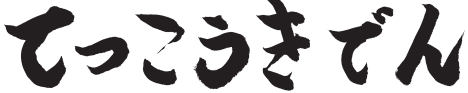 発行：一般社団法人石川県鉄工機電協会〒920-8203金沢市鞍月２丁目３番地TEL076-268-0121   FAX076-268-3577MAIL info@tekkokiden.or.jp研修カリキュラム（予定）スケジュール１． ジブンを知る、イマ（現状）を知る２． 人生100年時代のキャリアデザイン３． 組織を彩るコミュニケーション午前の部４． 印象(イメージ)を上げる魔法のテクニック５． 課題解決のための対話力レッスン６． まとめ午後の部受 講 者 名年 齢所 属 、役 職 名フリガナフリガナフリガナ※注:) ・新型コロナウイルスの影響が拡大した場合、当講座を延期、もしくは中止、またはWeb研修にする可能性があることをご了承ください。・受講時には、マスクの着用、手洗い、備え付けの消毒液にて消毒等々、各自予防の徹底をお願いします。・研修当日は、受付にて検温いたします。37.5℃以上ある方は受講できない可能性があります。・研修室は、数時間に1度換気を行います。